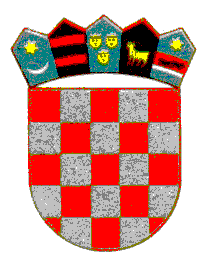         REPUBLIKA HRVATSKAKRAPINSKO-ZAGORSKA ŽUPANIJA     OPĆINA GORNJA STUBICA           OPĆINSKO VIJEĆE  Komisija za Statut, Poslovnik i          normativnu djelatnostKLASA:012-03/21-01/001URBROJ:2113/05-03-21-2Gornja Stubica, 22. veljače 2021. godine	 	OPĆINSKOM VIJEĆU OPĆINE GORNJA STUBICAPREDMET: Statutarna Odluka o izmjenama i dopunama                     Statuta Općine Gornja  Stubica,dostavlja se na donošenje Poštovani,                Temeljem članka 42. Statuta Općine Gornja Stubica (Službeni glasnik Krapinsko – zagorske županije broj:28/18. i 06/20.) dostavlja se prijedlog Statutarne Odluke o izmjenama i dopunama Statuta Općine Gornja Stubica na usvajanje.               Prijedlog akta čije se usvajanje predlaže utvrđen je na sjednici Komisije za Statut, Poslovnik i normativnu djelatnost održane dana 22. veljače 2021. godine, te se u priloženom tekstu upućuje Općinskom vijeću Gornja Stubica, na donošenje. 	Pravni osnov za donošenje predložene Statutarne Odluke o izmjenama i dopunama Statuta Općine Gornja Stubica utvrđen je odredbama članka 35.stavak 1. točka 1. Zakona o lokalnoj i područnoj (regionalnoj) samoupravi ("Narodne novine" broj 33/01, 60/01 – vjerodostojno tumačenje, 129/05, 109/07, 125/08, 36/09, 150/11, 144/12,19/13, 137/15, 123/17, 98/19 i 144/20.) i članka 29. Statuta Općine Gornja Stubica ("Službeni glasnik Krapinsko-Zagorske županije“ broj: 28/18. i 06/20.).								       Predsjednica Komisije 						     	              Đurđica Labaš, upravni pravnik        REPUBLIKA HRVATSKA KRAPINSKO-ZAGORSKA ŽUPANIJA     OPĆINA GORNJA STUBICA             OPĆINSKO VIJEĆEKLASA:012-03/21-01/001URBROJ:2113/05-01-21-Gornja Stubica, ___________________godine	Na temelju članka 35. Zakona o lokalnoj i područnoj (regionalnoj) samoupravi ("Narodne novine" br. 33/01, 60/01-vjerodostojno tumačenje, 106/03, 129/05, 109/07,  125/08, 36/09, 150/11, 144/12, 19/13.-proč.tekst, 137/15.-ispr. , 123/17, 98/19. i 144/20.)  i članka   29. Statuta Općine Gornja Stubica (Službeni glasnik Krapinsko – zagorske županije broj:28/18. i 06/20.) Općinsko vijeće Općine Gornja Stubica na _____ sjednici održanoj   dana   -----   2021. godine donosiSTATUTARNU ODLUKUO  IZMJENAMA  I DOPUNAMA   STATUTA  OPĆINE GORNJA STUICAČlanak  1.	U članku 18. Statuta Općine Gornja Stubica ( „Službeni glasnik KZŽ“ broj: 28/18. i 06/20.) – u daljnjem tekstu: Statut Općine)  dodaje se novi stavak 2. koji glasi:            Stavak 2. mijenja se i glasi:	 „Na postupak provođenja referenduma odgovarajuće se primjenjuju odredbe zakona kojim se uređuje provedba referenduma.“Članak 2.	Članak 19. mijenja se i glasi:„Članak 19 .	Referendum se može raspisati radi odlučivanja o prijedlogu o promjeni Statuta Općine, o prijedlogu općeg akta, radi prethodnog pribavljanja mišljenja stanovnika o promjeni područja općine kao i o drugim pitanjima određenim zakonom.	Prijedlog mora biti podnesen u pisanom obliku i mora sadržavati osobne podatke (ime i prezime, adresu prebivališta i OIB) i vlastoručni potpis birača.	Na temelju odredaba zakona i  ovog Statuta prijedlog za raspisivanje referenduma može predložiti najmanje jedna trećina članova  Općinskog vijeća, općinski načelnik,   20% ukupnog broja birača s područja Općine,  te većina vijeća mjesnih odbora na području Općine.	Ako je raspisivanje referenduma predložila najmanje jedna trećina članova Općinskog vijeća,   općinski načelnik ili većina vijeća mjesnih odbora,  Općinsko vijeće dužno je izjasniti se o podnesenom prijedlogu, te ako prijedlog prihvati, donijeti odluku o raspisivanju referenduma u roku od 30 dana od zaprimanja prijedloga. Odluka o raspisivanju referenduma donosi se većinom glasova svih članova  Općinskog vijeća.	Ako je raspisivanje referenduma predložilo 20% od ukupnog broja birača s područja Općine, predsjednik Općinskog vijeća Općine dužan je dostaviti zaprimljeni prijedlog središnjem tijelu državne uprave nadležnom za lokalnu i područnu (regionalnu) samoupravu u roku od 30 dana od zaprimanja prijedloga. 	Ako središnje tijelo državne uprave nadležno za lokalnu i područnu (regionalnu) samoupravu utvrdi da je prijedlog ispravan,  Općinsko vijeće  raspisat će referendum u roku od 30 dana od zaprimanja odluke.	Na referendumu se odlučuje većinom birača koji su glasovali, uz uvjet da je referendumu pristupila većina od ukupnog broja birača upisanih u popis birača općine Gornja Stubica.“.  „Članak 3.Iza članka 19. dodaje se novi članak 19.a koji glasi:„Članak 19.aOpćinsko vijeće  može raspisati savjetodavni referendum o pitanjima iz svog djelokruga.	Na savjetodavnom referendumu odlučuje se većinom glasova birača koji su izašli na glasovanje.“.Članak 4.	Članak 20. mijenja se i glasi:„Članak 20.	Referendum se može raspisati  i radi opoziva općinskog načelnika.  	Raspisivanje referenduma za opoziv općinskog načelnika može predložiti:	– 20% ukupnog broja birača s područja Općine,	– 2/3 članova Općinskog vijeća Općine Gornja Stubica.
           Ako je raspisivanje referenduma za opoziv predložilo 20% ukupnog broja birača s područja Općine, Općinsko vijeće raspisat će referendum za opoziv općinskog načelnika, u skladu sa zakonom i  člankom 19. ovoga Statuta, u dijelu koji se odnosi na utvrđivanje je li prijedlog podnesen od potrebnog broja birača s područja Općine.
           Ako je raspisivanje referenduma za opoziv predložilo 2/3 članova Općinskog vijeća Općine Gornja Stubica odluku o raspisivanju referenduma za opoziv općinskog načelnika Općinsko vijeće donosi dvotrećinskom većinom glasova svih članova Općinskog vijeća.            Referendum za opoziv općinskog načelnika ne smije se raspisati prije proteka roka od 6 mjeseci od održanih izbora ni ranije održanog referenduma za opoziv, kao ni u godini u kojoj se održavaju redovni izbori za općinskog načelnika.“.Članak 5.	Iza članka 20. dodaje se novi članak 20.a koji glasi:„Članak 20.a	Odluka o opozivu općinskog načelnika donesena je ako se na referendumu za opoziv izjasnila većina birača koji su glasovali, uz uvjet da ta većina iznosi najmanje 1/3 ukupnog broja birača upisanih u popis birača Općine.“.Članak 6.	Članak 22. mijenja se i glasi:„Članak 22.Pravo glasanja na referendumu imaju građani s prebivalištem na području Općine Gornja Stubica i upisani su u popis birača.“.Članak 7.             Iza članka 22. dodaju se novi članci 22.a i 22.b koji glase:„Članak 22.a		Odluka donesena na referendumu   obvezatna je za  Općinsko  vijeće, osim odluke donesene na savjetodavnom referendumu koja nije obvezatna. Članak 22.b	Postupak provođenja referenduma i odluke donijete na referendumu podliježu nadzoru  zakonitosti , kojeg provodi  nadležno tijelo državne uprave, sukladno posebnom zakonu.“Članak 8.	Članak 23. mijenja se i glasi:„Općinsko vijeće može tražiti mišljenje od zborova građana o prijedlogu općeg akta ili drugog pitanja iz samoupravnog djelokruga Općine kao i o drugim pitanjima određenim zakonom.	Prijedlog za traženje mišljenja iz stavka 1. ovoga članka može dati  jedna trećina  članova Općinskog vijeća ili općinski načelnik.Prijedlog mora biti podnesen u pismenom obliku i potpisan od strane podnositelja.	Općinsko vijeće dužno je donijeti odluku o prijedlogu iz stavka 2. ovoga članka u roku od  60 od dana zaprimanja prijedloga.	Odlukom iz stavka 4. ovoga članka utvrđuje se o kojim će se pitanjima tražiti mišljenje te rok u kojem je rezultate održanog zbora građana potrebno dostaviti Općinskom vijeću.“.Članak 9.	Članak 24. mijenja se i glasi:„Članak 24.	Zborove građana saziva vijeće mjesnog odbora,  u roku od 15 dana od dana donošenja odluke  Općinskog  vijeća iz članka 23. ovog  Statuta, u pravilu javnom objavom poziva.	Zborovi građana sazivaju se za cijelo područje ili za dio područja mjesnog odbora koji čini zasebnu cjelinu.	Na zboru građana pravo sudjelovanja imaju birači koji imaju prebivalište na području za koje  se  zbor održava.  	Zborove građana može sazvati i Općinsko vijeće te Općinski načelnik, radi raspravljanja i izjašnjavanja građana o pitanjima od značenja za  Općinu.	Kada zborove građana saziva Općinsko  vijeće ili općinski načelnik,   zborovi građana sazivaju se za cijelo područje ili za dio područja općine , pojedina naselja ili dijelove naselja na području,   a mogu se sazvati i za cijelo područje ili za dio područja mjesnog odbora,   koji čini zasebnu cjelinu.	Na zboru građana odlučuje se javnim glasovanjem, osim ako se na zboru većinom glasova prisutnih građana ne donese odluka o tajnom izjašnjavanju, a odluke se donose većinom glasova prisutnih građana.	Za pravovaljano izjašnjavanje na zboru građana potrebna je prisutnost najmanje 5 % birača upisanih u popis birača   područja za koje je sazvan zbor građana.	Zborom građana predsjeda i radom rukovodi sazivač.	  	Mišljenje dobiveno od zbora građana obvezatno je za mjesni odbor,   a savjetodavno za općinsko vijeće i općinskog načelnika. „Članak 10.Članak 25. mijenja se i glasi:„Članak 25.	Građani imaju pravo predlagati Općinskom vijeću donošenje određenog akta ili rješavanje određenog pitanja iz djelokruga Općinskog vijeća te podnositi peticije o pitanjima iz samoupravnog djelokruga općine.	Općinsko vijeće raspravlja o prijedlogu iz stavka 1. ovog članka, ako prijedlog potpisom podrži najmanje 10% birača upisanih u popis birača Općine.	Prijedlog mora biti predan u pisanom obliku, te mora sadržavati ime i prezime potpisnika, adresa prebivališta, OIB i vlastoručni potpis birača. Potpisi birača kojima se ne može bez dvojbe prema imenu i adresi    utvrditi  o kojoj se osobi radi su nevažeći.	Svaka lista s potpisima birača mora sadržavati potpuni tekst prijedloga ili peticije.            Općinsko vijeće dužno je dati odgovor predlagateljima najkasnije u roku tri mjeseca od zaprimanja  prijedloga.	Odgovor se podnosi u pisanom obliku putem predsjednika vijeća mjesnog odbora  područja prebivališta birača podnositelja prijedloga.                Prijedlozi i peticije iz stavka 1. ovoga članka mogu se podnijeti i elektroničkim putem u skladu s tehničkim mogućnostima Općine.“Članak 11.            U članku 26. stavak 1. mijenja se i glasi:           „ Građani i pravne osobe imaju pravo podnositi predstavke i pritužbe na rad tijela upravljanja i rad Jedinstvenog upravnog odjela  Općine, te na nepravilan odnos zaposlenih u tim tijelima kada im se obraćaju radi ostvarivanja svojih prava i interesa ili izvršavanja svojih građanskih dužnosti.“.Članak 12.Članak 31. mijenja se i glasi:„Članak 31.	Općinsko vijeće ima predsjednika te prvog i drugog potpredsjednika koji se biraju većinom glasova svih članova Općinskog vijeća.              Predsjednik i prvi potpredsjednik, biraju se iz reda predstavničke većine, a drugi potpredsjednik iz reda predstavničke manjine, na njihov prijedlog.              U slučaju da koji potpredsjednik ne bude izabran u smislu prethodnog stavka ovog članka prijedlog za izbor potpredsjednika mogu također dati i  Komisija  za izbor i imenovanja kao i najmanje  jedna trećina članova Općinskog vijeća.            Prijedlog za izbor predsjednika može dati Komisija za izbor i imenovanja kao i najmanje jedna trećina članova Općinskog vijeća.	Dužnost predsjednika i potpredsjednika vijeća je počasna i za njezino obavljanje obnašatelji dužnosti ne primaju plaću.              Predsjednik i potpredsjednici  imaju pravo na  naknadu sukladno posebnoj odluci Općinskog vijeća. Članak 13.             Članak 33. mijenja se i glasi:„Članak 33.             Općinsko vijeće ima trinaest (13) vijećnika.“.Članak 14.             Članak 35. mijenja se i glasi:„Članak 35.             Članovi  Općinskog vijeća dužnost obavljaju počasno i za  to ne primaju plaću.            Članovi Općinskog vijeća imaju pravo na naknadu u skladu s posebnom odlukom Općinskog vijeća.	Članovi Općinskog vijeća imaju pravo na opravdani izostanak s posla radi sudjelovanja u radu predstavničkog tijela i njegovih radnih tijela, sukladno sporazumu s poslodavcem.	Vijećnici nemaju obvezujući mandat i nisu opozivi.Članak 15.             Članak 36. mijenja se i glasi:„Članak 36.             Vijećniku prestaje mandat prije isteka vremena na koji je izabran:ako podnese ostavku, danom dostave pisane ostavke sukladno pravilima o  dostavi propisanim Zakonom o općem upravnom postupku,ako je pravomoćnom sudskom  odlukom  potpuno  lišen poslovne sposobnosti, danom pravomoćnosti sudske presude,ako je pravomoćnom sudskom presudom osuđen na bezuvjetnu kaznu zatvora u trajanju dužem od šest mjeseci, danom pravomoćnosti sudske presude, ako mu prestane prebivalište na području Općine  Gornja Stubice, danom           prestanka prebivališta,ako mu prestane hrvatsko državljanstvo, danom prestanka državljanstva  sukladno odredbama zakona kojim se uređuje hrvatsko državljanstvo, i smrću.	Pisana ostavka člana Općinskog vijeća podnesena na način propisan stavkom 1. točkom 1. ovoga članka treba biti zaprimljena najkasnije 3 dana prije zakazanog održavanja sjednice Općinskog vijeća. Pisana ostavka člana Općinskog vijeća treba biti ovjerena kod javnog bilježnika najranije 8 dana prije podnošenja iste.	Ostavka podnesena suprotno stavku 1. točki 1. i stavku 2. ovog članka ne proizvodi pravni učinak.	Članu Općinskog vijeća  kojem prestane hrvatsko državljanstvo, a koji je državljanin države članice Europske unije, mandat ne prestaje prestankom  hrvatskog državljanstva.Članak 16.             Članak 37. mijenja se i glasi:„Članak 37.            Osoba koja obnaša neku od nespojivih dužnosti, osim osoba kojima  je  zakonom zabranjeno kandidiranje, može se kandidirati za člana  Općinskog vijeća, a ukoliko bude izabrana za člana Općinskog vijeća, do dana konstituiranja dužna je o obnašanju nespojive dužnosti, odnosno prihvaćanju dužnosti člana predstavničkog tijela obavijestiti  Jedinstveni upravni odjel.            Član  Općinskog vijeća  koji za vrijeme trajanja mandata prihvati obnašanje nespojive dužnosti dužan je o tome obavijestiti predsjednika  Općinskog vijeća  u roku od 8 dana od prihvaćanja dužnosti, a mandat mu počinje mirovati protekom toga roka.             Članu  Općinskog vijeća  koji ne dostavi obavijest iz stavaka 2.   ovoga članka mandat miruje po sili zakona.            Članu Općinskog vijeća kojeg je općinski načelnik  imenovao za privremenog zamjenika općinskog načelnika  mandat miruje po sili zakona od dana kada je općinski načelnik onemogućen obavljati svoju dužnost zbog odsutnosti ili drugih razloga spriječenosti.             Po prestanku obnašanja nespojive dužnosti član  Općinskog vijeća  nastavlja s obnašanjem dužnosti na temelju prestanka mirovanja mandata, ako podnese pisani zahtjev predsjedniku  Općinskog vijeća.  Pisani zahtjev dužan je podnijeti u roku od 8 dana od prestanka obnašanja nespojive dužnosti, a mirovanje mandata prestat će osmog dana od dana podnošenja pisanog zahtjeva.            Ako član  Općinskog vijeća  po prestanku obnašanja nespojive dužnosti ne podnese pisani zahtjev iz stavka 5. ovoga članka, smatrat će se da mu mandat miruje iz osobnih razloga.            Član  Općinskog vijeća  ima pravo tijekom trajanja mandata staviti svoj mandat u mirovanje iz osobnih razloga, podnošenjem pisanog zahtjeva predsjedniku  Općinskog vijeća.              Mirovanje mandata na temelju pisanog zahtjeva iz stavka 7. ovoga članka počinje teći od dana dostave pisanog zahtjeva sukladno pravilima o dostavi propisanim Zakonom o općem upravnom postupku, a ne može trajati kraće od šest mjeseci. Član  Općinskog vijeća  nastavlja s obnašanjem dužnosti na temelju prestanka mirovanja mandata, osmog dana od dostave obavijesti predsjedniku  Općinskog vijeća. 	Člana Općinskog vijeća kojem mandat miruje za vrijeme mirovanja mandata zamjenjuje zamjenik u skladu s odredbama posebnog zakona.             Nastavljanje s obnašanjem dužnosti člana  Općinskog vijeća  na temelju prestanka mirovanja mandata može se tražiti samo jedanput u tijeku trajanja mandata,  iznimno ovo se ograničenje ne primjenjuje u slučaju nastavljanja obnašanja dužnosti člana Općinskog vijeća kojem je mandat mirovao radi obnašanja dužnosti privremenog zamjenika Općinskog načelnika.“.Članak 17.             U članku 38 stavku 1. alineji 5 riječi „i zamjeniku općinskog načelnika“ brišu se.Članak 18.             U članku 41. stavak 1. mijenja se i glasi:             „Komisija za izbor i imenovanja ima predsjednika i četiri člana koji se biraju iz redova vijećnika, javnim glasovanjem, na konstituirajućoj sjednici Općinskog vijeća, na prijedlog najmanje 1/3 vijećnika.“.Članak 19.             U članku 42. stavak 1. mijenja se i glasi:             „Komisija za Statut i Poslovnik i normativnu djelatnost  ima predsjednika i četiri člana koji se biraju iz redova vijećnika, javnim glasovanjem, na konstituirajućoj sjednici Općinskog vijeća, na prijedlog najmanje 1/3 vijećnika.“.Članak 20.              U članku 43. stavak 1. mijenja se i glasi:             „Mandatna komisija ima predsjednika i dva člana koji se biraju iz redova vijećnika, javnim glasovanjem, na konstituirajućoj sjednici Općinskog vijeća, na prijedlog najmanje 1/3 vijećnika.“.Članak 21.            U članku 45. stavku 3. riječi „i njegovog zamjenika“ brišu se.            Stavak 4. mijenja se i glasi:             „U obavljanju izvršne vlasti općinski načelnik:	- priprema prijedloge općih akata,	- izvršava ili osigurava izvršavanje općih akata Općinskog vijeća;	- utvrđuje prijedlog proračuna Općine i izvršenje proračuna,	- upravlja  nekretninama i pokretninama u vlasništvu Općine, kao i njezinim                   prihoda i rashodima u skladu sa zakonom, ovim Statutom i općim aktima                  Općinskog vijeća,              - odlučuje o stjecanju i otuđivanju nekretnina i pokretnina  Općine  i drugom                            raspolaganju   imovinom  pojedinačne vrijednosti do najviše 0,5% iznosa                  prihoda bez primitaka ostvarenih u godini koja prethodi godini u kojoj se                  odlučuje o stjecanju i otuđivanju pokretnina i nekretnina, odnosno  drugom                 raspolaganju   imovinom. Ako je taj iznos veći od 1.000.000,00 kuna, općinski                       načelnik   može odlučivati najviše do 1.000.000,00 kuna, a ako je taj iznos                 manji od 70.000,00 kuna, tada može odlučivati najviše do 70.000,00 kuna.                 Stjecanje i otuđivanje nekretnina i pokretnina te  drugo raspolaganje                     imovinom mora biti planirano Proračunom i provedeno u skladu sa                    zakonskim propisima,	             - upravlja raspoloživim novčanim sredstvima na računu proračuna Općine,             - usmjerava djelovanje i nadzire  rad Jedinstvenog upravnog odjela  u                   obavljanju poslova iz samoupravnog djelokruga, 	- donosi Pravilnik o unutarnjem redu Jedinstvenog upravnog odjela Općine,	- donosi odluku o  kriterijima za ocjenjivanje službenika i načinu provođenja                   ocjenjivanja,   	- utvrđuje osnove i mjerila za obračun plaća i drugih materijalnih prava                   službenika i namještenika,	- imenuje i razrješava pročelnika Jedinstvenog upravnog odjela Općine,	- utvrđuje plan prijema u službu u Jedinstveni upravni odjel Općine,	- predlaže izradu prostornog plana kao i njegove izmjene i dopune,	- razmatra i utvrđuje konačni prijedlog prostornog plana,	- donosi odluku o objavi prikupljanja ponuda ili raspisivanju natječaja za 	  obavljanje komunalnih djelatnosti putem koncesije,	- sklapa ugovor o koncesiji za obavljanje komunalnih djelatnosti,	- donosi odluku o objavi prikupljanja ponuda ili raspisivanju natječaja za 	  obavljanje komunalnih djelatnosti na temelju ugovora i sklapa ugovor o 	   povjeravanju poslova,	- daje prethodnu suglasnost na izmjenu cijena komunalnih usluga,            -   imenuje i razrješava predstavnike Općine u tijelima javnih ustanova i drugih                 pravnih osoba (osim članova upravnih tijela i nadzornih odbora trgovačkih                 društava) kojima je Općina osnivač odnosno u kojima ima dionice ili udjele u                  vlasništvu,	- do kraja ožujka tekuće godine podnosi Općinskom vijeću izvješće o izvršenju 	  Programa održavanja komunalne infrastrukture i Programu gradnje objekata                   i uređaja komunalne infrastrukture za prethodnu godinu,	- provodi postupak natječaja i donosi odluku o najpovoljnijoj ponudi za 	  davanje u zakup poslovnog prostora u vlasništvu Općine u skladu s 	  posebnom odluku Općinskog vijeća o poslovnim prostorima,	- donosi odluku o uređenju prometa i parkiranja na području Općine,	- organizira zaštitu od požara na području Općine i vodi brigu o uspješnom 	  provođenju i poduzimanju mjera za unapređenje zaštite od požara,	- donosi odluku o početku postupka javne nabave,	- donosi  odluku o izboru najpovoljnijeg ponuditelja u postupcima javne                  nabave  ili odluku o poništenju postupka, sklapa ugovor s odabranim                 ponuditeljem,   	-   donosi odluku o raspisivanju natječaja, utvrđivanju broja i visine stipendija                      te odluku o dodjeli učeničkih i studentskih stipendija u skladu s posebnim                   aktom Općinskog vijeća,	- donosi odluku o subvenciji troškova prijevoza učenika srednjih škola i                  redovnih studenata, o sufinanciranju školske kuhinje za učenike osnovne                    škole i donosi odluke o drugim subvencijama sukladno planiranim                  sredstvima,	- daje mišljenje o prijedlozima koje podnose drugi ovlašteni predlagatelji,	- obavlja nadzor nad zakonitošću rada tijela  mjesnih odbora te	- obavlja i druge poslove predviđene ovim Statutom i drugim propisima.“.             Iza stavka 4. dodaje se novi stavak 5. koji glasi:             „Općinski načelnik  obvezan je prisustvovati sjednicama Općinskog vijeća.“.Članak 22.              Članak 47. mijenja se i glasi:„Članak 47.               „Općinski načelnik  dva puta godišnje Općinskom vijeću podnosi izvješće o svom radu i to istodobno s izvješćem o izvršenju Proračuna.		Općinsko vijeće   može, pored izvješća iz stavka 1. ovog članka, od  Općinskog načelnika  tražiti izvješće o pojedinim pitanjima iz njegovog djelokruga.  		Zahtjev za podnošenje izvješća iz stavka 2. ovog članka može tražiti najmanje jedna trećina članova Općinskog vijeća. 		Zahtjev se  podnosi  predsjedniku Općinskog vijeća  pismeno sa preciziranim i jasno određenim pitanjima o kojima se izvješće traži i koja u izvješću trebaju biti obrađena.		O usvajanju prijedloga za podnošenje izvješća Općinsko vijeće odlučuje natpolovičnom većinom glasova vijećnika nazočnih na sjednici na kojoj je prijedlog podnesen.		Vijećnici koji su podnijeli prijedlog za traženje izvješća   mogu prijedlog povući najkasnije prije odlučivanja o prijedlogu.             Općinsko vijeće ne može zahtijevati  od općinskog načelnika izvješće o bitno podudarnom pitanju prije proteka roka od 6 mjeseci od ranije podnesenog izvješća o istom pitanju.“.Članak 23.              Članak 48. mijenja se i glasi:„Članak 48.                „Općinski načelnik u obavljanju poslova iz samoupravnog djelokruga Općine:-  ima pravo obustaviti od primjene opći akt  Općinskog vijeća  ako ocijeni da je tim aktom povrijeđen zakon ili drugi propis,  u roku od 8 dana od dana donošenja općeg akta te zatražiti  od  Općinskog vijeća da u roku od 8 dana od donošenja odluke o obustavi otkloni uočene nedostatke u općem aktu. Ako  Općinsko vijeće  ne otkloni uočene nedostatke  općinski načelnik će bez odgode o tome obavijestiti nadležno tijelo državne uprave u čijem je djelokrugu opći akt  te mu   dostaviti mu odluku o obustavi općeg akta.	- ima pravo obustaviti od primjene akt mjesnog odbora ako ocijeni da je taj akt u suprotnosti sa zakonom, Statutom i općim aktima  Općinskog  vijeća. 	Općinski   načelnik  može   osnivati   stalna i povremena radna tijela radi davanja mišljenja i prijedloga,  proučavanja i razmatranja   pitanja iz  svojeg djelokruga .	Sastav, broj članova, djelokrug i način rada radnih tijela utvrđuje Općinski načelnik  posebnim aktom.“. Članak 24.              Članak 49. mijenja se i glasi:„Članak 49.	Ako za vrijeme trajanja mandata općinskog načelnika nastupe okolnosti zbog kojih je općinski načelnik onemogućen obavljati svoju dužnost zbog duže odsutnosti ili drugih razloga spriječenosti, općinskog načelnika zamijenit će privremeni zamjenik kojeg on imenuje na početku mandata iz reda članova Općinskog vijeća.	Odluku o imenovanju privremenog zamjenika iz reda članova Općinskog vijeća općinski načelnik  može promijeniti tijekom mandata.	Privremeni zamjenik ovlašten je obavljati samo redovne i nužne poslove kako bi se osiguralo nesmetano funkcioniranje Općine.“.Članak 25.          Članak 50. mijenja se i glasi:„Članak 50.           O načinu obnašanja dužnosti Općinski načelnik izjašnjava se u skladu sa odredbama zakona.“.Članak 26.              Članak 51.mijenja se i glasi:„Članak 51.       Općinskom načelniku mandat prestaje po sili zakona:- ako podnese ostavku, danom dostave pisane ostavke sukladno pravilima o     dostavi propisanim Zakonom o općem upravnom postupku,- ako mu je pravomoćnom sudskom odlukom oduzeta poslovna sposobnost,     danom pravomoćnosti sudske odluke o oduzimanju poslovne sposobnosti,- ako je pravomoćnom sudskom presudom osuđen na bezuvjetnu kaznu zatvora u     trajanju dužem od jednog mjeseca, danom pravomoćnosti sudske presude,- ako mu prestane prebivalište na području Općine, danom prestanka      prebivališta,- ako mu prestane hrvatsko državljanstvo, danom prestanka državljanstva       sukladno odredbama zakona kojim se uređuje hrvatsko državljanstvo,- smrću- drugim slučajevima utvrđenim zakonom.“Članak 27.             Članak 52. mijenja se i glasi:„Članak 52.      Općinski načelnik može se razriješiti u slučajevima i u postupku propisanom člankom 20. ovog Statuta.“.Članak 28.         Iza članka 52. dodaje se novi članak 52.a koji glasi:„Članak 52.a        Ako općinskom načelniku mandat prestane prije isteka mandata raspisati će se prijevremeni izbori za općinskog načelnika.   Do provedbe prijevremenih izbora dužnost općinskog načelnika obnašat će povjerenik Vlade Republike Hrvatske.“.Članak 29.               Točka VIII. UPRAVNA TIJELA mijenja se i glasi:               „VIII. JEDINSTVENI UPRAVNI ODJEL“.Članak 30.               U članku 57. iza stavka 1. dodaje se novi stavak 2. koji glasi:„Trgovačka društva i ustanove iz stavka 1. ovog članka obavezni su Općinu redovito izvještavati o svom radu odnosno poslovanju, u rokovima  propisanim zakonom.“.Dosadašnji stavak 2. postaje stavak 3.Članak 31.            U članku 61. stavku 1. broj „15“ zamjenjuje se brojem „30“.            U članku 61. dodaju se novi stavci 4. i 5. koji glase:            U koliko Općinsko vijeće prihvati prijedlog za osnivanje mjesnog odbora, na prvoj sljedećoj sjednici, ali ne duže od 90 dana, Općinsko vijeće donosi izmjene Statuta sukladno prihvaćenom prijedlogu za osnivanje mjesnog odbora.	Stupanjem na snagu izmjena Statuta u smislu stavka 4. ovog članka, mjesni odbor se smatra osnovanim.Članak 32.             Članak 72. briše se.             Dosadašnji članci 73. do 96. postaju članci 72. do 95.Članak 33.           U članku 88. dodaju se novi stavci 2., 3. i 4. koji glase:          „Nadzor zakonitosti pojedinačnih neupravnih akata koje u samoupravnom djelokrugu donosi Općinsko vijeće i Općinski načelnik obavljaju nadležna središnja tijela državne uprave, svako u svojem djelokrugu, sukladno posebnom zakonu.           Predsjednik Općinskog vijeća dužan je donesene opće akte dostaviti nadležnom tijelu državne uprave u čijem je djelokrugu opći akt, zajedno sa izvatkom iz zapisnika koji se odnosi na postupak donošenja općeg akta, u roku od 15 dana od donošenja.   	Predsjednik Općinskog vijeća dužan je akte iz stavka 3. ovog članka bez odgode dostaviti i Općinskom načelniku.“.Članak 34.               Ovlašćuje se Komisija za Statut, poslovnik i normativnu djelatnosti da izradi i objavi pročišćeni tekst Statuta Općine Gornja Stubica.Članak 35.            Ova Statutarna odluka stupa na snagu  prvog dana od dana objave u Službenom glasniku Krapinsko zagorska županije,  osim članaka 13. i 24. koji stupaju na snagu danom stupanja na snagu odluke o raspisivanju prvih sljedećih redovnih lokalnih izbora za članove predstavničkih tijela jedinica lokalne i područne (regionalne) samouprave te općinske načelnike, gradonačelnike i župane.						                  Predsjednica Općinskog vijeća  						                 Đurđica Labaš, upravni pravnik .  